      嘉義縣水上鄉南靖國民小學附設幼兒園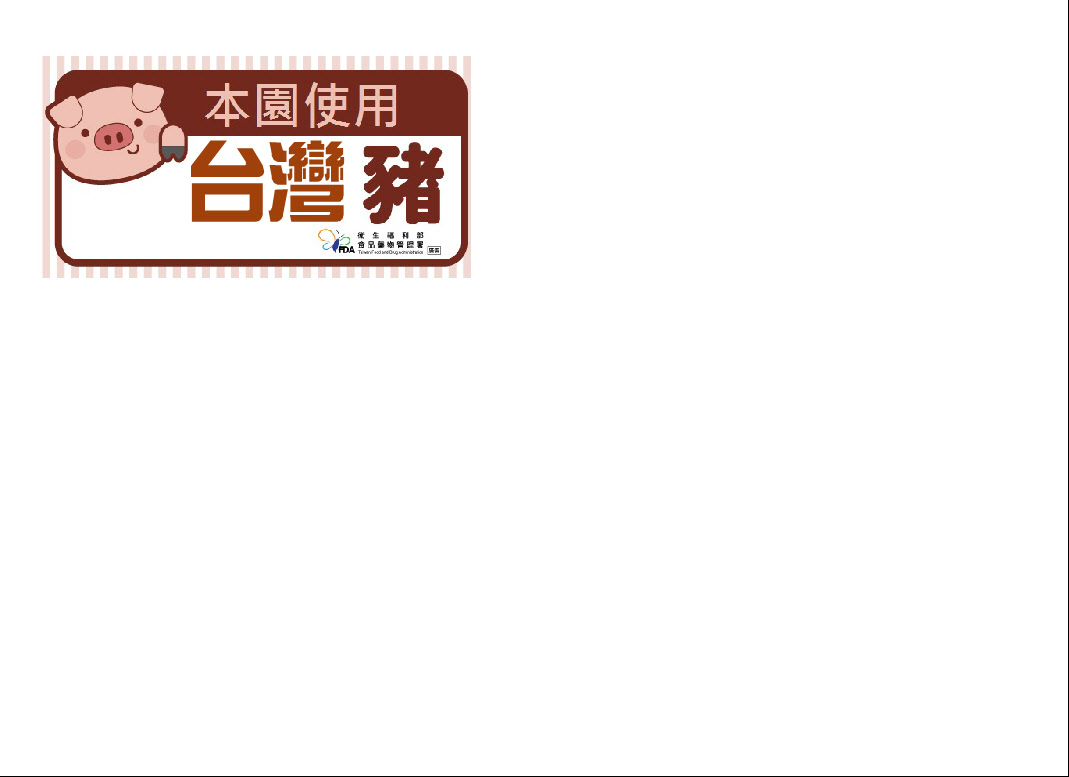       112學年度第二學期第3、4週餐點表  承辦人：                       主任：                       校長：本園一律使用國產豬食材日期星期上午點心午               餐下午點心餐點類檢核表餐點類檢核表餐點類檢核表餐點類檢核表日期星期上午點心午               餐下午點心全榖根莖類豆魚肉蛋類蔬菜類水果類2/26一雞絲蛋麵白米飯 鹽酥雞 冬瓜什錦炒高麗菜 鮮蔬蛋花湯水果(蓮霧、芭樂)2/27二小芋泥包+鮮奶五穀飯 豆干肉燥 炒油菜泡菜炒年糕 酸辣湯水果(蘋果、蕃茄)2/28三和平紀念日和平紀念日和平紀念日－－－－2/29四鍋貼+蛋花湯五穀飯 日式咖哩 香滷白菜 炒有機蔬菜 結頭排骨湯 水果(香蕉)水果布丁蛋糕3/1五果醬吐司+鮮奶白米飯 蒲燒鯛 麻婆豆腐炒地瓜葉 冬瓜粉圓水果(棗子、茂谷)3/4一什錦湯餃白米飯 瓜仔肉燥 白菜滷炒青花菜 蘿蔔雞湯水果3/5二玉米脆片+鮮奶五穀飯 紅燒鯰魚 咖哩燒洋芋 炒青江菜 薑絲冬瓜湯 水果3/6三鍋燒意麵玉米瘦肉粥 香滷雞翅 西芹炒干片 炒高麗菜 黑糖饅頭 水果(橘子)綠豆薏仁湯3/7四珍珠丸子+柴魚湯五穀飯 筍乾豬腳 鮮燴冬瓜 炒有機蔬菜 味噌湯 水果(香蕉)蘿蔔排骨湯3/8五小肉包+鮮奶白米飯 麻油雞丁 塔香海帶根 炒小白菜 綠豆薏仁湯水果